Name of Journal: World Journal of Clinical CasesManuscript NO: 51130Manuscript Type: CASE REPORTCastleman disease in the hepatic-gastric space: A case reportXu XY et al. Castleman disease in the hepatic-gastric spaceXiao-Yun Xu, Xue-Qing Liu, Hong-Wei Du, Jian-Hua LiuXiao-Yun Xu, Hong-Wei Du, Department of Gastroenterology, Second Hospital of Hebei Medical University, Shijiazhuang 050000, Hebei Province, ChinaXue-Qing Liu, Jian-Hua Liu, Department of Hepatobiliary Surgery, Second Hospital of Hebei Medical University, Shijiazhuang 050000, Hebei Province, ChinaORCID number: Xiao-Yun Xu (0000-0002-1661-8900); Xue-Qing Liu (0000-0002-1661-8900); Hong-Wei Du (0000-0002-9752-5780); Jian-Hua Liu (0000-0002-2312-8547).Author contributions: Xu XY, Liu XQ, Du HW, and Liu JH wrote and revised the manuscript; all authors read and approved the final manuscript.Informed consent statement: The patient gave informed consent.Conflict-of-interest statement: The authors have no conflicts of interest to disclose.CARE Checklist (2016) statement: The manuscript was revised according to the CARE checklist.Open-Access: This article is an open-access article that was selected by an in-house editor and fully peer-reviewed by external reviewers. It is distributed in accordance with the Creative Commons Attribution Non Commercial (CC BY-NC 4.0) license, which permits others to distribute, remix, adapt, build upon this work non-commercially, and license their derivative works on different terms, provided the original work is properly cited and the use is non-commercial. See: http://creativecommons.org/licenses/by-nc/4.0/Manuscript source: Unsolicited manuscriptCorresponding author: Jian-Hua Liu, PhD, Professor, Department of Hepatobiliary Surgery, Second Hospital of Hebei Medical University, 215 West Heping Road, Shijiazhuang 050000, Hebei Province, China. liujianhua2y@126.comReceived: September 29, 2019Peer-review started: September 29, 2019First decision: November 19, 2019Revised: November 27, 2019Accepted: November 30, 2019 Article in press:Published online:AbstractBACKGROUNDCastleman disease, also known as giant lymph node hyperplasia, was first reported in 1956. It is a rare benign proliferative pathological change of the lymph nodes.CASE SUMMARYThe patient, a 33-year-old woman, had epigastric distension for half a year. Examinations were performed in a local hospital. Computed tomography scan showed round soft tissue nodules, about 5.45 cm in diameter, in the hepatic-gastric space. Endoscopic ultrasound and endoscopic ultrasound guided fine needle aspiration was performed on the patient. Rapid on-site evaluation, hematoxylin eosin staining and histopathology of the puncture smear was performed. According to the Diff-Quik staining and hematoxylin eosin staining results of preoperative endoscopic ultrasound guided fine needle aspiration puncture smears as well as the immunohistochemistry results, Castleman disease was highly suspected. A sufficient preoperative evaluation was made, and a precise surgical plan was developed. Postoperative pathology confirmed Castleman disease.CONCLUSIONEndoscopic ultrasound guided fine needle aspiration can extract internal tissues of the tumor for histological and cytological examinations and provide accurate diagnosis as much as possible. Therefore, a sufficient preoperative evaluation can be made, and a precise surgical plan can be developed. Key words: Castleman disease; Hepatic-gastric space; Endoscopic ultrasound; Endoscopic ultrasound guided fine needle aspiration; Rapid on-site evaluation; Case report© The Author(s) 2019. Published by Baishideng Publishing Group Inc. All rights reserved.Core tip: Castleman disease, also known as giant lymph node hyperplasia, is a rare benign proliferative pathological change of the lymph nodes. This study reports a case of Castleman disease in a 33-year-old woman who was referred to our hospital for an enhanced computed tomography examination after prior examinations in a local hospital. Although enhanced computed tomography and magnetic resonance imaging scans have some characteristic manifestations, they still lack specificity. A gold standard for the pathological diagnosis is still required. Endoscopic ultrasound guided fine needle aspiration, which can extract internal tissues of the tumor for histological and cytological examinations, can provide an accurate diagnosis.Xu XY, Liu XQ, Du HW, Liu JH. Castleman disease in the hepatic-gastric space: A case report. World J Clin Cases 2019; In pressINTRODUCTIONCastleman disease (CD), also known as giant lymph node hyperplasia, was first reported by Castleman et al[1] in 1956. It is a rare benign proliferative pathological change of the lymph nodes, which maintains the basic morphology of lymph nodes with envelope formation and clear borders with adjacent structures[2]. The cause is unknown and may be related to a chronic inflammatory reaction, medications, autoimmune abnormalities or other factors[3]. CD can occur in any part of the body containing lymph nodes and is most common in the chest (accounting for about 70%), followed by the neck (14%), abdomen (12%) and axillae (4%)[4-6]. The main pathological change observed in CD is the hyperplasia of small blood vessel-like tissue and lymphoid tissue. It is pathologically classified into the hyaline vascular type, plasma cell type and mixed hyaline vascular and plasma cell type. The hyaline vascular type is the most common, accounting for about 80% to 90% with the pathological manifestation being intrafollicular or interfollicular lymphoid tissue hyperplasia. The follicular center contains many hyalinized capillaries, and the lymphoid tissue contains eosinophils and immunoblasts. The lesions are mostly focal and usually do not manifest any clinical symptoms. The main treatment adopted is surgery. The incidence of plasma cell type is relatively low, accounting for about 10%. Pathologically, it mostly presents as large follicles and interfollicular plasma cell infiltration, vascular proliferation being uncommon and a common diffuse distribution with about 50% of the cases exhibiting clinical symptoms, including superficial lymph node enlargement, anemia, weight loss and hepatosplenomegaly. It has a malignant tendency and requires comprehensive treatment. The mixed type has the characteristics of both the hyaline vascular type and plasma cell type[7,8].CASE PRESENTATIONChief complaintsThe patient, a 33-year-old woman, had epigastric distension for half a year. Imaging examinationExaminations were performed in a local hospital. Gastroscopy revealed erythema exudative gastritis, and computed tomography (CT) scan showed round soft tissue nodules, about 5.45 cm in diameter, in the hepatic-gastric space (Figure 1). The patient was referred to our hospital for an enhanced CT examination. The CT values for the plain scan, arterial phase and venous phase were 42.9 HU, 109.6 HU and 82.4 HU, respectively (Figure 2). The disease was suspected to be CD according to enhanced CT scan findings. Endoscopic ultrasound (EUS) was performed on the patient using a linear array EUS EG530UT with the host Fujin Su-8000. The EUS findings demonstrated low echoes in the hepatic-gastric space, and scattered star-like hyperechoes were observed inside. The color Doppler indicated that there was no blood flow signal. In order to clarify the nature of the lesion, EUS guided fine needle aspiration (EUS-FNA), (puncture needle COOK-ECHO 19G) was used (Figure 3).FINAL DIAGNOSIS AND TREATMENTThe puncture smear was subjected to Diff-Quik staining. Rapid on-site evaluation (ROSE) was performed, which showed a large number of scattered lymphocytes with normal morphology under a background of red blood cells (Figure 4). Hematoxylin eosin staining of the puncture smear showed scattered lymphocytes with normal morphology. Histopathology showed a large number of lymphocytes with normal morphology with B cells predominating. Immunohistochemistry results were as follows: CD117 (-), CD20 (+), CD3 (scattered +), CD30 (-), CD68 (scattered +), desmin (+), Ki-67 (+ < 30%), S-100 (-), SMA (+) and vimentin (+) (Figure 5). The possibility of CD was high.After sufficient preoperative evaluation, resection of the hepatic-gastric space mass and proximal stomach was performed. Surgical resection pathology revealed a 9 cm × 5 cm × 4.5 cm mass outside the serosa of the gastric wall, and the cut surface was gray and crisp (Figure 6). Based on immunohistochemistry, in situ hybridization and genetic testing, postoperative diagnosis was atypical hyperplasia of lymphoid tissue, consistent with CD (hyaline vascular type, Figure 7).OUTCOME AND FOLLOW-UPThe general condition of the patient was acceptable after surgery. A review CT scan will be performed once a year.DISCUSSIONAbdominal CD is a rare pathological change that is often misdiagnosed as other tumors before surgery. Enhanced CT scan usually shows a solid mass with clear boundaries and uniform density. Progressive enhancement and continuous enhancement in enhanced CT scans have certain guiding significance for CD diagnosis[9]. In magnetic resonance imaging scans, signals on T1W1 are mostly uniform and low, and signals on T2W1 are relatively variable with equal, slightly higher or higher signal, indicating that magnetic resonance imaging scans can show fiber and collagen components in the center of the lesion better than CT scans[10]. Although enhanced CT and magnetic resonance imaging scans have some characteristic manifestations, they still lack specificity. A gold standard for the pathological diagnosis is still required. EUS-FNA can extract internal tissues of the tumor for histological and cytological examinations and provide accurate diagnosis as much as possible before surgery, thereby playing a crucial role in the development of tumor treatment schemes[11-16]. Localized mass type CD should be distinguished from the following diseases in terms of pathology. First, lymphoma should be excluded. Abdominal localized tumors are mostly non-Hodgkin lymphoma in which the lymph node structure is almost completely destroyed and dysplasia of lymphocytes can be observed. The diagnosis should be confirmed using immunohistochemistry, in situ hybridization and genetic testing. Second, gastrointestinal stromal tumor should be excluded. Immunohistochemistry will show positive results for CD34, CD117 and DOG1. Third, schwannomas should be excluded. Immunohistochemistry will show 100% positive rate for S-100, which is diffuse strong positive. Fourth, ectopic pheochromocytoma should be excluded. Immunohistochemistry will show positive results for chromogranin, neuronspecific enolase and synaptophysin. Finally, intra-abdominal invasive fibromatosis should be excluded. Immunohistochemistry will show a positive result for β-catenin.In this case, Diff-Quik staining was used for ROSE. Zhao et al[17] believed that generally samples should be obtained using 22G-27G needles for cell morphology analysis. In this case, the lesion was located in the hepatic-gastric space. The EUS was placed on the side of lesser gastric curvature, inferior to the cardia, to scan the lesion and guide the puncture. The EUS was not bent, the needle passage was straight and the lesion had no obvious blood flow signal. In order to obtain more tissue and reduce the number of punctures, COOK-ECHO 19G was used for puncturing. Regarding the value of ROSE for specimens obtained by EUS-FNA, scholars had different opinions in recent years. Koul et al[18] believed that EUS-FNA with ROSE significantly improves the sufficiency of the sample and is associated with high diagnostic accuracy. In FNA guided by EUS for pancreatic masses, the use of ROSE can improve the diagnostic rate.CONCLUSIONIn this case, according to the Diff-Quik staining and hematoxylin eosin staining results of preoperative EUS-FNA puncture smears as well as the immunohistochemistry results, CD was highly suspected. A sufficient preoperative evaluation was made and a precise surgical plan was developed. Postoperative pathology confirmed CD.REFERENCES1 Castleman B, Lverson L, Menendez VP. Localizde mediastinal lymph node hyperplasia resembling thymoma. Cancer 1956; 9: 822-830 [DOI: 10.1002/1097-0142(195607/08)9:4<822::AID-CNCR2820090430>3.0.CO;2-4]2 Mitsos S, Stamatopoulos A, Patrini D, George RS, Lawrence DR, Panagiotopoulos N. The role of surgical resection in Unicentric Castleman's disease: a systematic review. Adv Respir Med 2018; 86: 36-43 [PMID: 29490420 DOI: 10.5603/ARM.2018.0008]3 Soumerai JD, Sohani AR, Abramson JS. Diagnosis and management of Castleman disease. Cancer Control 2014; 21: 266-278 [PMID: 25310208 DOI: 10.1177/107327481402100403]4 Kligerman SJ, Auerbach A, Franks TJ, Galvin JR. Castleman Disease of the Thorax: Clinical, Radiologic, and Pathologic Correlation: From the Radiologic Pathology Archives. Radiographics 2016; 36: 1309-1332 [PMID: 27618318 DOI: 10.1148/rg.2016160076]5 Jiang XH, Song HM, Liu QY, Cao Y, Li GH, Zhang WD. Castleman disease of the neck: CT and MR imaging findings. Eur J Radiol 2014; 83: 2041-2050 [PMID: 25223886 DOI: 10.1016/j.ejrad.2014.08.013]6 Dong A, Dong H, Zuo C. Castleman disease of the porta hepatis mimicking exophytic hepatocellular carcinoma on CT, MRI, and FDG PET/CT. Clin Nucl Med 2014; 39: e69-e72 [PMID: 23486333 DOI: 10.1097/RLU.0b013e31827a25fd]7 Luo JM, Li S, Huang H, Cao J, Xu K, Bi YL, Feng RE, Huang C, Qin YZ, Xu ZJ, Xiao Y. Clinical spectrum of intrathoracic Castleman disease: a retrospective analysis of 48 cases in a single Chinese hospital. BMC Pulm Med 2015; 15: 34 [PMID: 25886851 DOI: 10.1186/s12890-015-0019-x]8 Wang C, Zhou J, Ma Z. CT and MRI findings and pathological features of retroperitoneal focal Castleman disease. Zhonghua Zhongliu Zazhi 2014; 36: 193-1979 Chen WP, Chen L, Wang H. Enhanced CT findings and clinicopathological features of Castleman's disease in different parts of the body. J Med Imaging 2019; 29: 445-44710 Yang ZF, Zhong JP, Zhang SJ. CT and MRI findings of abdominal giant lymph node hyperplasia. Zhongguo Yixue Jisuanji Chengxiang Zazhi 2018; 24: 490-49411 Barresi L, Tacelli M, Tarantino I, Cipolletta F, Granata A, Traina M. Improving the yield of EUS-guided histology. Endosc Ultrasound 2018; 7: 301-305 [PMID: 30323157 DOI: 10.4103/eus.eus_45_18]12 Cazacu IM, Luzuriaga Chavez AA, Saftoiu A, Vilmann P, Bhutani MS. A quarter century of EUS-FNA: Progress, milestones, and future directions. Endosc Ultrasound 2018; 7: 141-160 [PMID: 29941723 DOI: 10.4103/eus.eus_19_18]13 Dietrich CF, Bibby E, Jenssen C, Saftoiu A, Iglesias-Garcia J, Havre RF. EUS elastography: How to do it? Endosc Ultrasound 2018; 7: 20-28 [PMID: 29451165 DOI: 10.4103/eus.eus_49_17]14 Gibiino G, Larghi A. EUS-guided fine-needle biopsy for histological examination: Is it time to change our sampling technique? Endosc Ultrasound 2018; 7: 71-72 [PMID: 29451175 DOI: 10.4103/eus.eus_56_17]15 Sahai AV. EUS is trending! Endosc Ultrasound 2018; 7: 353-355 [PMID: 30168481 DOI: 10.4103/eus.eus_22_18]16 Sun S, Wang C, Wang S. Remember, interventional EUS is performed using an elevator-containing scope as well. Endosc Ultrasound 2018; 7: 73-75 [PMID: 29667618 DOI: 10.4103/eus.eus_14_18]17 Zhao CQ, Pantanowitz L, Yang M. Fine needle aspiration cytopathology. Beijing: Beijing Science and Technology Publishing Co., Ltd., 201418 Koul A, Baxi AC, Shang R, Meng X, Li L, Keilin SA, Willingham FF, Cai Q. The efficacy of rapid on-site evaluation during endoscopic ultrasound-guided fine needle aspiration of pancreatic masses. Gastroenterol Rep (Oxf) 2018; 6: 45-48 [PMID: 29479442 DOI: 10.1093/gastro/gox017]P-Reviewer: Campanale M, Sogabe I S-Editor: Wang JL L-Editor: Filipodia E-Editor:Specialty type: Medicine, Research and ExperimentalCountry of origin: ChinaPeer-review report classificationGrade A (Excellent): 0Grade B (Very good): BGrade C (Good): CGrade D (Fair): 0Grade E (Poor): 0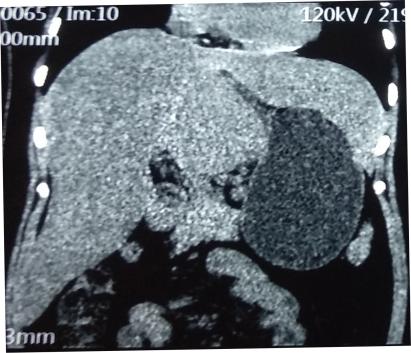 Figure 1 Computed tomography image showing circular soft tissue nodule in the hepatic-gastric space.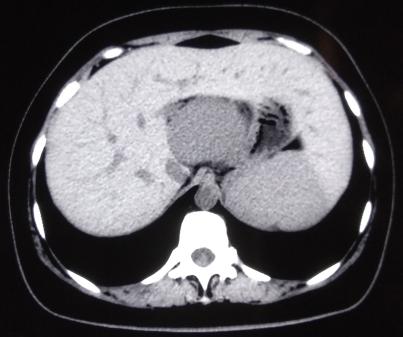 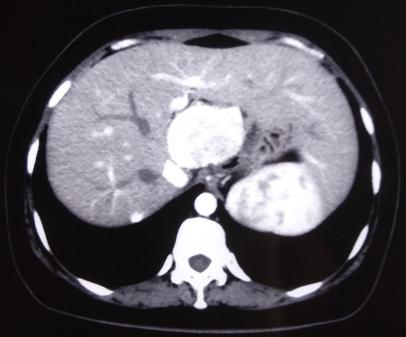 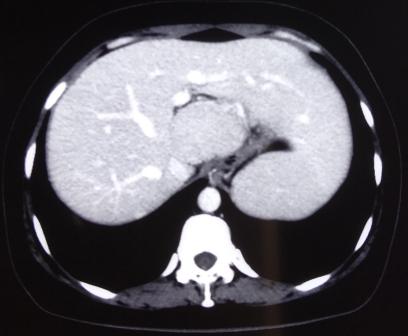 Figure 2 Enhanced computed tomography images of the patient. A: Plain scan; B: Arterial phase; C: Venous phase.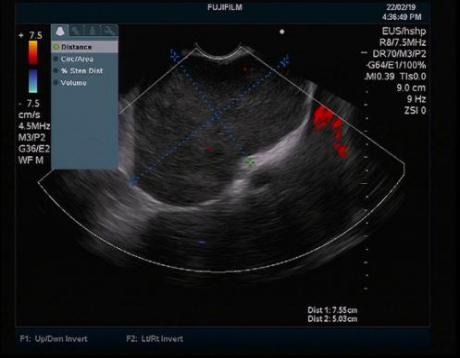 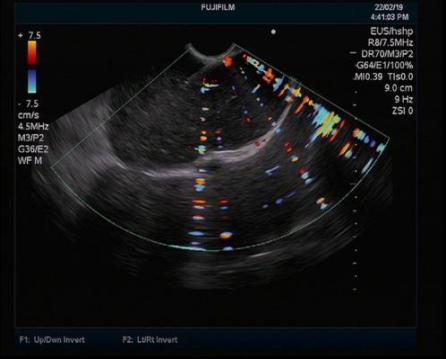 Figure 3 Endoscopic ultrasound images of the patient. A: Endoscopic ultrasound revealed low echoes in the hepatic-gastric space with scattered star-shaped high echoes. Color Doppler revealed absence of blood flow signal; B: Endoscopic ultrasound guided fine needle aspiration. 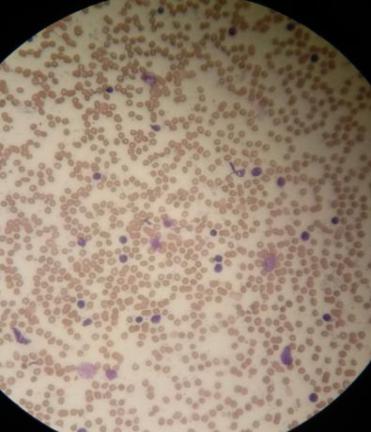 Figure 4 Diff-Quik staining showed a large number of scattered lymphocytes with normal morphology under the background of red blood cells.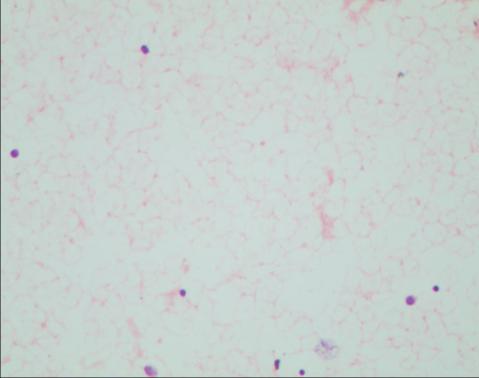 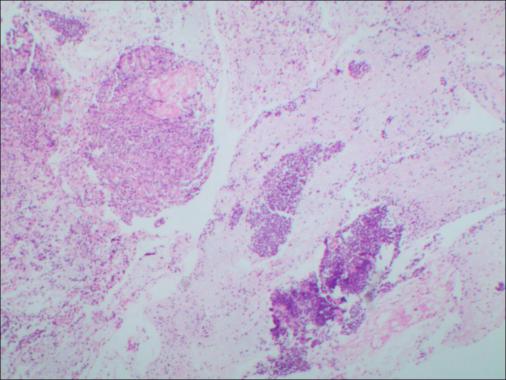 Figure 5 Hematoxylin eosin staining of the smear and tissue. A: Hematoxylin eosin staining of the smear: Scattered lymphocytes with normal morphology; B: Hematoxylin eosin staining of the tissue: A large number of lymphocytes with normal morphology, dominated by B cells.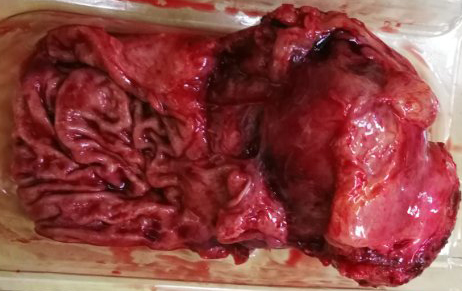 Figure 6 Surgical specimens.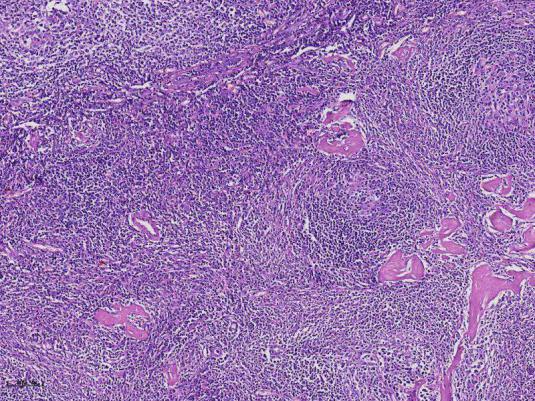 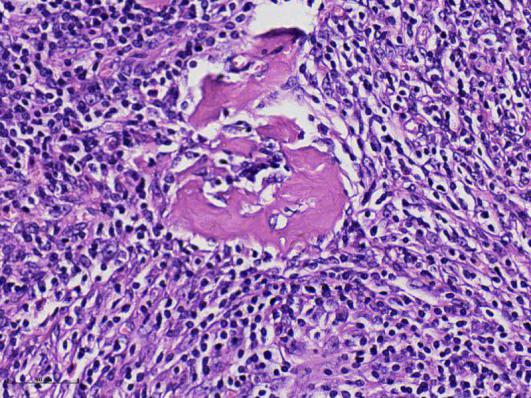 Figure 7 Postoperative pathological hematoxylin eosin staining. A: × 100; B: × 400.